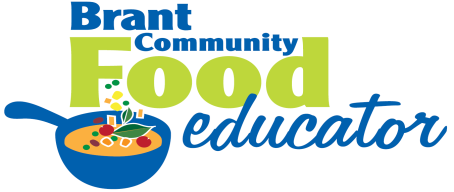 Please note:  There is a $20 administration charge for this program. This fee is per session (eg. 6 sessions = $120.00).Any food costs must be covered by the requesting agency. The CFE filling this placement will contact you to confirm details. In the event that you have to cancel your request, please contact the lead CFE for your event and notify one of the program coordinators via email (cfebrant@gmail.com) as soon as possible.This is a volunteer based program. Every effort will be made to fill your request; however, we may not always be able to fill a request.  If we are not able to fill the request we will contact you at least 2 weeks before the scheduled event.Please note:  There is a $20 administration charge for this program. This fee is per session (eg. 6 sessions = $120.00).Any food costs must be covered by the requesting agency. The CFE filling this placement will contact you to confirm details. In the event that you have to cancel your request, please contact the lead CFE for your event and notify one of the program coordinators via email (cfebrant@gmail.com) as soon as possible.This is a volunteer based program. Every effort will be made to fill your request; however, we may not always be able to fill a request.  If we are not able to fill the request we will contact you at least 2 weeks before the scheduled event.Please note:  There is a $20 administration charge for this program. This fee is per session (eg. 6 sessions = $120.00).Any food costs must be covered by the requesting agency. The CFE filling this placement will contact you to confirm details. In the event that you have to cancel your request, please contact the lead CFE for your event and notify one of the program coordinators via email (cfebrant@gmail.com) as soon as possible.This is a volunteer based program. Every effort will be made to fill your request; however, we may not always be able to fill a request.  If we are not able to fill the request we will contact you at least 2 weeks before the scheduled event.Please note:  There is a $20 administration charge for this program. This fee is per session (eg. 6 sessions = $120.00).Any food costs must be covered by the requesting agency. The CFE filling this placement will contact you to confirm details. In the event that you have to cancel your request, please contact the lead CFE for your event and notify one of the program coordinators via email (cfebrant@gmail.com) as soon as possible.This is a volunteer based program. Every effort will be made to fill your request; however, we may not always be able to fill a request.  If we are not able to fill the request we will contact you at least 2 weeks before the scheduled event.Requesting Organization InformationRequesting Organization InformationRequesting Organization InformationRequesting Organization InformationOrganization:Address:Contact Name: Phone number:Email:How did you hear about us?Your organizationHow did you hear about us?CFEHow did you hear about us?Health UnitHow did you hear about us?Pamphlet/Flyer/PosterHow did you hear about us?NewspaperHow did you hear about us?Other, please specify:Presentation Information:Presentation Information:Presentation Information:Presentation Information:Location of presentation:Date(s) of presentation: If multiple dates are specified please indicate clearly whether they are confirmed or tentativeTime of presentation:Minimum  booking for CFE presentation in 45 minMinimum booking for CFE cooking demo is 1 hourType of Request:*PresentationPresentationType of Request:*DisplayDisplayType of Request:*Food DemonstrationFood DemonstrationType of Request:*Cooking ClassCooking ClassType of Request:*Super Market Safari Super Market Safari Type of Request:*Other, please specify:Other, please specify:*If request requires food purchase please indicate if you would like the CFE to purchase food and submit receipts for reimbursement:  ( Dependent on CFE time and availability) *If request requires food purchase please indicate if you would like the CFE to purchase food and submit receipts for reimbursement:  ( Dependent on CFE time and availability) *If request requires food purchase please indicate if you would like the CFE to purchase food and submit receipts for reimbursement:  ( Dependent on CFE time and availability)  Yes           NoTopic:Healthy EatingHealthy EatingTopic:Cooking with Kids Cooking with Kids Topic:Label ReadingLabel ReadingTopic:Canada’s Food GuideCanada’s Food GuideTopic:Cooking for one or twoCooking for one or twoTopic:Menu planningMenu planningTopic:Healthy eating on a budgetHealthy eating on a budgetTopic:Food Safety in the homeFood Safety in the homeTopic:Food preservation, canningFood preservation, canningTopic:Food demonstrationFood demonstrationTopic:Cooking skillsCooking skillsTopic:Community kitchenCommunity kitchenTopic:Other, please specify:Other, please specify:Audience:Children (<13)Children (<13)Audience:Teens (13-19)Teens (13-19)Audience:AdultsAdultsAudience:Older Adults (65+)Older Adults (65+)Audience:Mixed AgesMixed AgesAudience:Females only Females only Audience:Males only Males only Audience:MothersMothersAudience:Low income Low income Audience:General Population General Population Audience:Single Parents Single Parents Audience:Preschoolers Preschoolers Audience:Cultural Group Cultural Group Audience:Number of people expected:Number of people expected:General Description of Event:Please provide a brief overview of the event including any additional information that may help in the planning process.  General Description of Event:Please provide a brief overview of the event including any additional information that may help in the planning process.  General Description of Event:Please provide a brief overview of the event including any additional information that may help in the planning process.  General Description of Event:Please provide a brief overview of the event including any additional information that may help in the planning process.   To check, checkbox:Right click on the box you wish to selectSelect ‘properties’Change ‘Default Value’ from ‘Not Checked’ to ‘Checked’ To check, checkbox:Right click on the box you wish to selectSelect ‘properties’Change ‘Default Value’ from ‘Not Checked’ to ‘Checked’ To check, checkbox:Right click on the box you wish to selectSelect ‘properties’Change ‘Default Value’ from ‘Not Checked’ to ‘Checked’ To check, checkbox:Right click on the box you wish to selectSelect ‘properties’Change ‘Default Value’ from ‘Not Checked’ to ‘Checked’